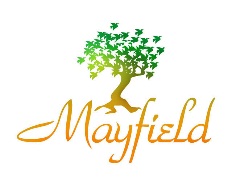 2023Youth Scholar – Community Vision PrizeOpen to 6th – 8th grades Middle School and 9th – 12th grade High School students living in Mayfield or going to a school in MayfieldEligibility: Eligible Youth are middle or high school students that live in Mayfield or go to a school that is in Mayfield, including St. Francis of Assisi and Montebello Middle School. Entrants are invited to submit their ideas to the Mayfield Improvement Association for consideration.  Expectations:Answer the question “If I were the Mayor of my Neighborhood, I would propose………………...” (in order to make the neighborhood an even better place to live). Or, “What recommendations would I propose to Mayfield residents to address climate change and environment issues?”Submit an essay, a poem, or an artistic representation (such as a video, spoken word essay, photo essay or power-point or drawing/painting of some kind) that addresses the theme question. Judges may award up to $250 for selected entries.  Judges may agree that the project presented by the youth is both viable and needed.  In that case, there may be additional funds to help cover the expenses of implementing the idea.  Award Criteria: The content of the submission is not about what the student has done in past academic or past volunteer efforts.  It is instead a forward-thinking proposal for a community improvement that the student believes would make his or her neighborhood an even better place to live.  Judges are looking for the authentic voice of the student and the student’s assessment of what he or she sees as a ‘better’ way to involve community in a project.  It could be about undertaking a beautification effort, improving physical condition of the community, increasing neighbor to neighbor cooperation toward some goal or service, adding a feature to the neighborhood events, or something else the student sees as an opportunity to make their neighborhood an even better place to live.   -2-Decision of the Judges AnnouncedPrizes will be announced and awarded at Mayfield’s 59th Annual Block Party in September.  How and when to submit: Entry form cover sheets are included with this program description and can be downloaded from http://mayfieldassociation.org or requested from mayfieldupdate@gmail.com  Entries are due on June 30th at 6 p.m. and may be emailed or printed and hand-delivered or provided on a flash drive with file called Youth Prize and student’s name to 2410 Mayfield Avenue.  Include in the envelope a completed Application Cover Sheet. Or email it to mayfieldupdate@gmail.com. File size limitations apply.  See details on entry form for more instructions.   Emailed submissions should be marked in the subject line Youth Prize Entry.  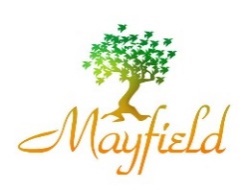 2023 Youth Scholar Community Vision Award Application Cover Sheet Return this completed form and all required attachments to:Mayfield Improvement Association, Youth Scholar Review committee2410 Mayfield Ave, Baltimore 21213or by email to mayfieldupdate@gmail.comDate of Application: ________________ Deadline: June 30, 20231. Personal InformationFull Name:  ______________________________ Date of Birth: _________________Address    _______________________________ Phone Number: ___________________________________________________________________________________Name of Parent or Legal Guardian (or a teacher): _____________________________________2. School InformationName of Middle School or High School that you attend:         ___________________________________________________________________Last grade completed _____________3.  Community Vision Proposal SubmissionAnswer the question, “If I were Mayor of my Neighborhood, I propose ………………” (in order to make my neighborhood an even better place to live).  Or, “What recommendations would I propose to Mayfield residents to address climate change and environment issues?”The goal of this community vision prize is to generate ideas from young people living or going to school in Mayfield for community improvements.  Please submit a community vision proposal through a typed essay or poem, or prepare an artistic representation (video, spoken word, power point presentation, art work) that answers the theme question. Size limitations apply. See end notes with specifications.  -2-By signing this form, I acknowledge that the work submitted is my authentic ideas and voice and solely the work that of the student. Student Signature: _____________________________________Date: ___________Name:______ ________________________________	Date: _______________Parent or Legal Guardian (or a teacher)   (required)Limitations on submissions: 500 words or less for essay or poem submissions OR 25Mb or less for works that are a photo essay or drawing/painting representing the change proposed. Videos and spoken word performances should be less than 3 minutes long, but under 25Mb if being sent by email.  If more than 25Mb, then submissions should be by flash drive.  If you have questions, contact mayfieldupdate@gmail.com 